大磯町危険ブロック塀撤去等チェックリスト　　　　　　　　　　　年　　月　　日Ⅰ．補助対象となるか否かの確認Ⅱ．補助率の確認等Ⅲ．補助額計算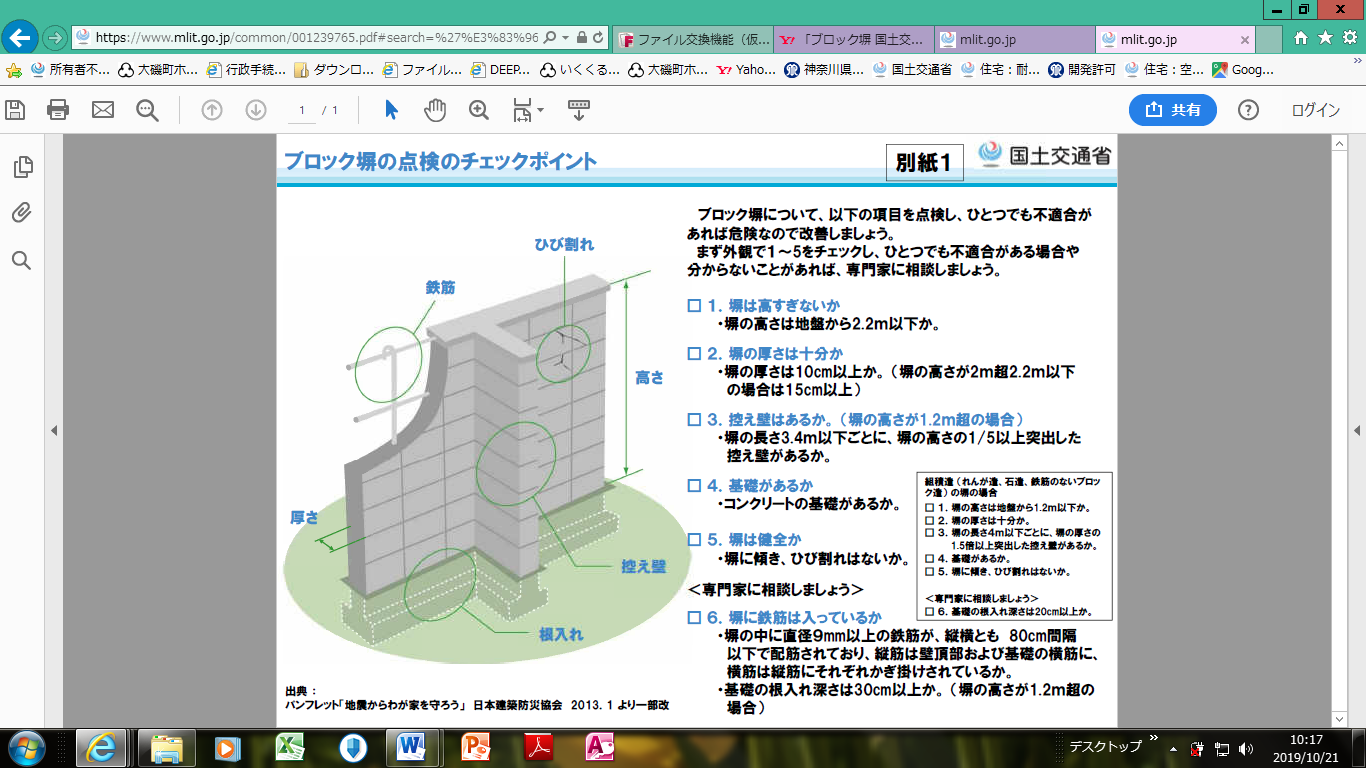 申請者住所氏名連絡先所在地大磯町項目項目YESNO１塀が面している道が、下記道路の何れかに面しているか☐緊急輸送路（☐県指定、☐町指定）□通学路　　（☐大磯小、☐国府小）□□２60㎝超の塀を高さ60㎝以下に減築又は、撤去する工事かＣＢ塀､補強ＣＢ塀､大谷石塀､レンガ塀､その他（　　　　　　）□□３土地又は建築物の所有者（管理者）であるか□□４申請年度の12月末までに、工事を完了し補助金の交付申請を行うことができるか□□５国土交通省チェックリストに不適合があるか（次ページ）⇒安全なブロック塀は、対象外です。□□６接する道路と境界が確定しているか□□７町内事業者により、これから工事を行うものか(要事前申請)□□８販売･収益を目的とした整地、宅地造成又は建築物解体と同時か□□９狭あい道路整備事業・道路整備に伴う移転補償等の該当地か□□10過去にこの補助金を受けたことがある敷地に存する塀か□□11国・地方公共団その他の公共団体が撤去を行う予定の塀か□□12法人が所有し又は管理する塀か□□13町税等の滞納があるか□□14暴力団、暴力団員又は暴力団経営支配法人等であるか□□15６０㎝を超えるブロック塀を再築しないこと。□□上記のうち、一つでも　があれば、交付対象外です。上記のうち、一つでも　があれば、交付対象外です。上記のうち、一つでも　があれば、交付対象外です。上記のうち、一つでも　があれば、交付対象外です。項目項目YESNO１接する道路が通学路であるか☆□２非課税世帯であるか☆□基礎延長(　　)ｍ×標準工事費10,000円＝　　　　円合計標準工事費塀面積(　　)㎡×標準工事費 5,000円＝　　　　円円標準工事費円円いずれか低い額×補助率(　　)≒　　　　　円千円未満切捨て税抜見積額円円いずれか低い額×補助率(　　)≒　　　　　円千円未満切捨て